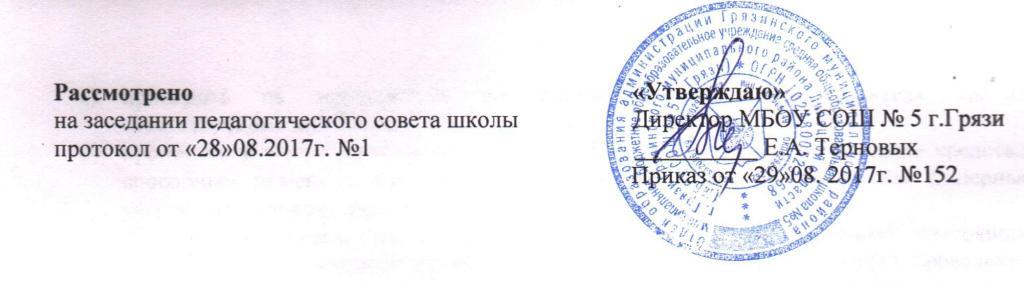 Рассмотрено						            «Утверждаю»на заседании педагогического совета школы	            Директор МБОУ СОШ № 5 г.Грязипротокол от «28»08.2017г. №1	                                    __________ Е.А. Терновых			                                                           Приказ от «29»08. 2017г. №152Порядок посещения обучающимися по своему выбору мероприятий, проводимых в МБОУ СОШ № 5 г.Грязи и не предусмотренных учебным планом муниципального бюджетного общеобразовательного учреждениясредней общеобразовательной школы № 5 г. Грязи Грязинского муниципального района Липецкой областиНастоящий порядок устанавливает правила посещения обучающимися по своему выбору мероприятий, проводимых в муниципальном бюджетном общеобразовательном учреждении средней общеобразовательной школе № 5 г. Грязи Грязинского муниципального района Липецкой области (далее – Школа) и не предусмотренных учебным планом Школы (далее также – мероприятия).В соответствии с пунктом 6 части 1 статьи 34 Федерального закона от 29.12.2012 № 273-ФЗ «Об образовании в Российской Федерации» обучающиеся имеют право на посещение по своему выбору мероприятий, которые проводятся в организации, осуществляющей образовательную деятельность, и не предусмотрены учебным планом, в порядке, установленном локальными нормативными актами.Обучающиеся обязаны выполнять требования организаторов мероприятий по соблюдению норм и правил поведения во время мероприятия.Школа может устанавливать возрастные ограничения на посещение мероприятия.Перед проведением мероприятия Школа может объявлять правила поведения и (или) проводить инструктаж. Участие обучающихся в объявлении правил поведения и (или) проведении инструктажа является обязательным.Школа может устанавливать посещение отдельных мероприятий по входным билетам.Школа может устанавливать право на ведение обучающимися во время мероприятий фото и видеосъемки с разрешения школы.Школа может устанавливать запрет на пользование мобильной связью во время мероприятия.Школа может устанавливать запрет на повторный вход на мероприятие.Во время проведения состязательных, в том числе спортивных мероприятий, обучающиеся имеют право использовать плакаты, лозунги, речовки, соответствующую атрибутику (флаги, бейсболки, футболки с символикой мероприятия), а также по разрешению представителя школы, ответственного за проведение мероприятия, духовые приспособления для извлечения звуков (дудки и горны).Посещение мероприятий, не предусмотренных учебным планом, осуществляется на добровольной основе с согласия родителей (законных представителей).Обучающимся запрещается:приводить на мероприятия посторонних лиц без представителя школы, ответственного за проведение мероприятия;проносить в место проведения мероприятия и использовать технические средства, способные помешать проведению мероприятия или его участникам (лазерные устройства, фонари), радиостанции, средства звукоусиления.Обучающиеся, не соблюдающие требования, установленные настоящим порядком, или отказывающиеся от их соблюдения, не допускаются в места проведения мероприятий, могут быть из них удалены. К таким обучающимся могут быть применены меры дисциплинарного взыскания в соответствии с законодательством Российской Федерации.Представители Школы, ответственные за проведение мероприятий, вправе устанавливать дополнительные требования к поведению обучающихся при проведении мероприятий.